French 1A: Révision, Argumentative Practice
Writing RubricWhy should someone study French?Assignment: Your friend (or someone you know) is considering studying a foreign language, but cannot choose which one to study. You are writing him/her a letter to make him/her want to take French! Your job is to convince your friend that studying French is the best choice.  The letter should list at three benefits of studying French with facts supporting your reasons why French would be worth studying. The letter will be in English.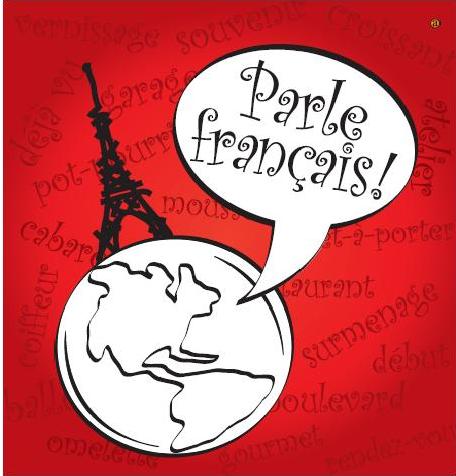 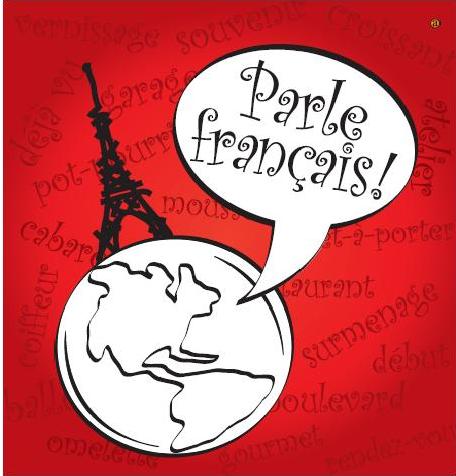 Purpose: To convince your friend on the benefits of studying of a foreign language and that he/she should study French! One of the most common real life writing skills is persuasive writing. It is a critical skill to develop. The purpose of this assignment is to give you a chance to develop your persuasive writing skills. Writer’s Role: A student who would like to convince their friend to study French. Audience: Choose someone you know that isn’t studying FrenchForm: A letter to convince them (in English!). The letter should have an introduction paragraph (1 to 2 sentences), a body paragraph (at least 6 sentences) and a conclusion (1-2 sentences) in which you state your case and use facts and explanations to back it up. You can also include personal reasons, but need to back them up with examples.Procedure: Sketch out your ideas of the benefits of studying a foreign language and FrenchWrite your rough draft. Due: _______________________________Read your letter aloud to yourself – is it well written?Give your letter to a friend to read – are there stated reasons why? Revise and write FINAL DRAFT. Due: ________________________You will be graded on the following:Rough Draft  Checklist: Introduction:______   Did you explain who you are and how you learned about the benefits of studying French______   Did you clearly state why you’re writing to them (“I am writing you today to…”)______   Did you make a claim (it’s important/beneficial to study French)Body Paragraph(s):Reason   Reason	Reason    #1            #2             #3______   ______   ______   Start with a transition: “The first reason….” “Another reason…” “Most importantly…”______   ______   ______   Did you offer an explanation of that benefit of studying French?______   ______   ______   Did you use evidence from the article? Conclusion:______   Did you summarize all three points? “Studying French can help you (argument #1), (#2) and (#3).”______   Did you state an opposing viewpoint? “Some people might choose not to study French because…”______   Did you argue the alternative viewpoint? “…however learning French is still an important skill because…”Final Draft  Checklist: Introduction:______   Did you explain who you are and how you learned about the benefits of studying French______   Did you clearly state why you’re writing to them (“I am writing you today to…”)______   Did you make a claim (it’s important/beneficial to study French)Body Paragraph(s):Reason   Reason	Reason    #1            #2             #3______   ______   ______   Start with a transition: “The first reason….” “Another reason…” “Most importantly…”______   ______   ______   Did you offer an explanation of that benefit of studying French?______   ______   ______   Did you use evidence from the article? Conclusion:______   Did you summarize all three points? “Studying French can help you (argument #1), (#2) and (#3).”______   Did you state an opposing viewpoint? “Some people might choose not to study French because…”______   Did you argue the alternative viewpoint? “…however learning French is still an important skill because…”CategoryExplanationExplanationExplanationScoreIntroductionI can write an effective introductionI can write an effective introductionI can write an effective introduction/6Debatable ClaimI can write an effective debatable claimI can write an effective debatable claimI can write an effective debatable claim/6Formal StyleI can maintain formal style, avoid using the 1st person pronounI can maintain formal style, avoid using the 1st person pronounI can maintain formal style, avoid using the 1st person pronoun/6SourcesI can use credible outside sources to support my claim.Phrases quoted from the source are accurately noted.I can use credible outside sources to support my claim.Phrases quoted from the source are accurately noted.I can use credible outside sources to support my claim.Phrases quoted from the source are accurately noted./6EvidenceI can clearly state how each piece of evidence supports my claimI can clearly state how each piece of evidence supports my claimI can clearly state how each piece of evidence supports my claim/6Transitions and VocabularyI can effectively use transitions to introduce each new claimI can effectively use transitions to introduce each new claimI can effectively use transitions to introduce each new claim/6ConclusionI can write an effective conclusion that includes a restatement of my claim in different wordsI can write an effective conclusion that includes a restatement of my claim in different wordsI can write an effective conclusion that includes a restatement of my claim in different words/6Total/42/42